Сумська міська радаVІІ СКЛИКАННЯ XXXV СЕСІЯРІШЕННЯвід 21 грудня 2017 року № 2906-МРм. СумиВраховуючи звернення учасників АТО, надані документи, відповідно до протоколу засідання постійної комісії з питань архітектури, містобудування, регулювання земельних відносин, природокористування та екології Сумської міської ради від 18.12.2017 № 100, статей 12, 81, 118, 121, 122, частини 6 статті 186 Земельного кодексу України, статті 50 Закону України «Про землеустрій», керуючись пунктом 34 частини першої статті 26 Закону України «Про місцеве самоврядування в Україні», Сумська міська рада  ВИРІШИЛА:1. Затвердити проект землеустрою щодо відведення земельної ділянки та надати у власність земельну ділянку Борзаниці Валентину Миколайовичу (2767302197) за адресою: м. Суми, вулиця Сагайдачного, площею 0,0800 га, кадастровий номер 5910136300:14:001:0027 (протокол Координаційної ради учасників АТО № 34 від 02.02.2017). Категорія та функціональне призначення земельної ділянки: землі житлової та громадської забудови Сумської міської ради для будівництва і обслуговування жилого будинку, господарських будівель і споруд (присадибна ділянка).2. Затвердити проект землеустрою щодо відведення земельної ділянки та надати у власність земельну ділянку Марюхна Андрію Валерійовичу (2818605793) за адресою: м. Суми, вул. М. Кощія, площею 0,0800 га, кадастровий номер 5910136300:06:028:0031 (протокол Координаційної ради учасників АТО № 34 від 02.02.2017). Категорія та функціональне призначення земельної ділянки: землі житлової та громадської забудови Сумської міської ради для будівництва і обслуговування жилого будинку, господарських будівель і споруд (присадибна ділянка).3. Затвердити проект землеустрою щодо відведення земельної ділянки та надати у власність земельну ділянку Голику Руслану Анатолійовичу (3002320152) за адресою: м. Суми, вулиця Батуринська, біля буд. № 19, площею 0,1000 га, кадастровий номер 5910136600:01:008:0077 (протокол Координаційної ради учасників АТО № 36 від 30.03.2017. Категорія та функціональне призначення земельної ділянки: землі житлової та громадської забудови Сумської міської ради для будівництва і обслуговування жилого будинку, господарських будівель і споруд (присадибна ділянка).Сумський міський голова                                                                    О.М. ЛисенкоВиконавець: Клименко Ю.М.                      Бондаренко Я.О.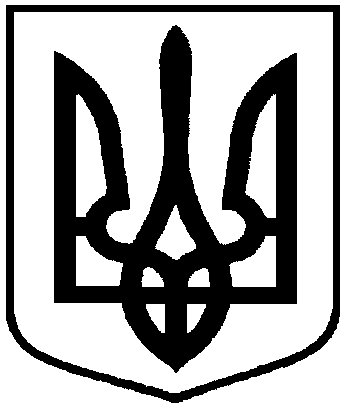 Про надання земельних ділянок у власність учасникам АТО